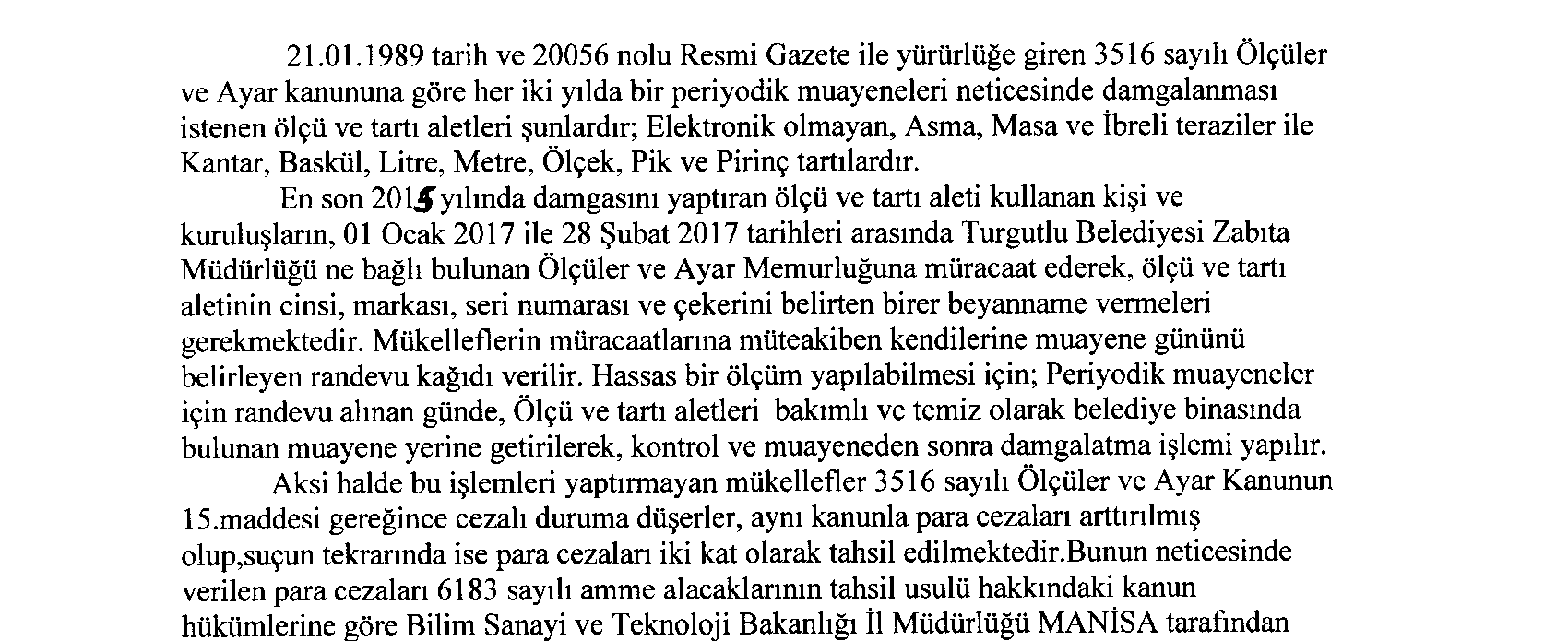                      Tahsil edilir. Cezalı duruma düşmemek için kanunda öngörülen işlemlerin zamanında                          Yaptırılması gerekmektedir.